		Соглашение		О принятии согласованных технических правил Организации Объединенных Наций для колесных транспортных средств, предметов оборудования и частей, которые могут быть установлены и/или использованы на колесных транспортных средствах, и об условиях взаимного признания официальных утверждений, выдаваемых на основе этих правил Организации Объединенных Наций*(Пересмотр 3, включающий поправки, вступившие в силу 14 сентября 2017 года)_______________		Добавление 47 — Правила № 48 ООН		Пересмотр 13 — Поправка 5Дополнение 4 к поправкам серии 07 — Дата вступления в силу: 5 июня 2023 года		Единообразные предписания, официального утверждения транспортных средств в отношении установки устройств освещения и световой сигнализацииНастоящий документ опубликован исключительно в информационных целях. Аутентичным и юридически обязательным текстом является документ ECE/TRANS/ WP.29/2022/113.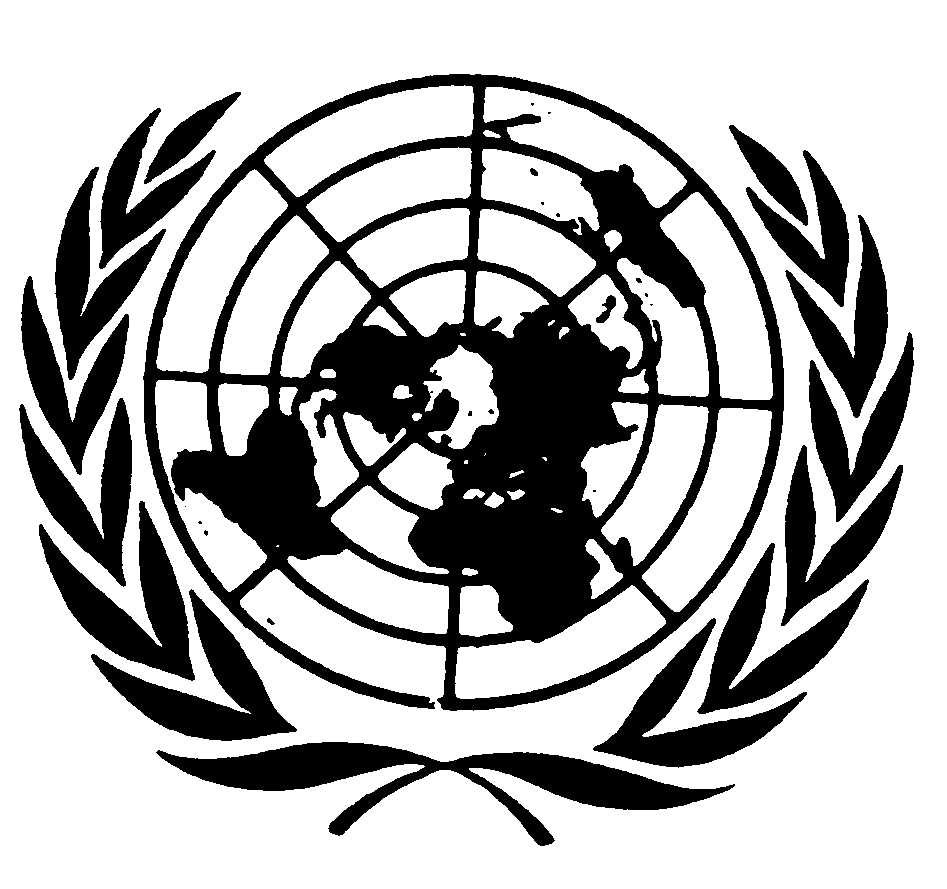 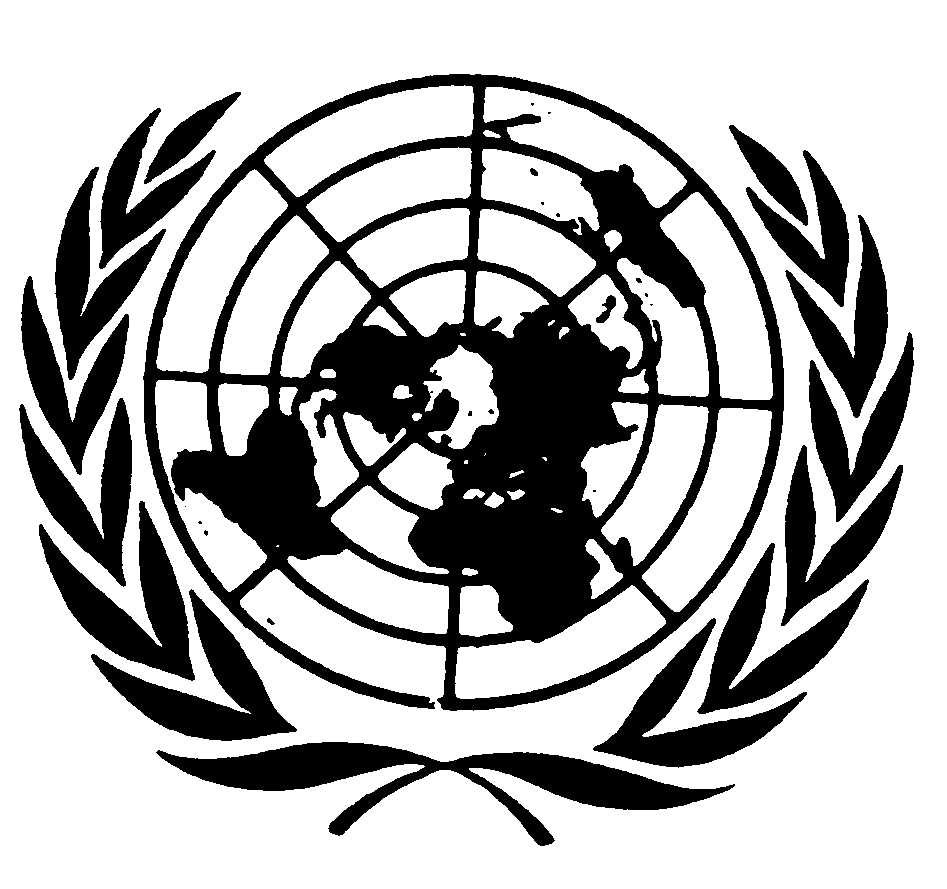 Пункт 6.26.1 изменить следующим образом:«6.26.1	Установка	Факультативна для автомобилей и прицепов».Пункт 6.26.7 изменить следующим образом:«6.26.7	Функциональная электрическая схема	Автомобили: огни маневрирования должны быть подключены таким образом, чтобы их нельзя было включить при выключенных фарах дальнего света или фарах ближнего света автомобиля.	Огонь (огни) маневрирования включается(ются) автоматически при маневрировании на низких скоростях до 15 км/ч при соблюдении одного из следующих условий:a)	до начала движения транспортного средства после каждой активации силовой установки вручную; илиb)	при включении задней передачи; илиc)	при функционировании системы видеокамеры, оказывающей помощь при парковочных маневрах. 	Огни маневрирования должны выключаться автоматически,
если скорость транспортного средства при движении вперед превышает 15 км/ч, и оставаться выключенными до тех пор, пока не будут вновь соблюдены условия их включения.Прицепы: Огни маневрирования должны быть подключены таким образом, чтобы их нельзя было включить при выключенных габаритных огнях прицепа; входные данные о скорости должны поступать непосредственно от прицепа.Огонь (огни) маневрирования включается(ются) автоматически при маневрировании на низких скоростях до 15 км/ч при соблюдении одного из следующих условий:a)	до начала движения прицепа после каждой активации силовой установки транспортного средства вручную; илиb)	при включении огня заднего хода; илиc)	при функционировании системы видеокамеры, оказывающей помощь при парковочных маневрах.	Огни маневрирования должны выключаться автоматически, если скорость прицепа при движении вперед превышает 15 км/ч, и оставаться выключенными до тех пор, пока не будут вновь соблюдены условия их включения».E/ECE/324/Rev.1/Add.47/Rev.13/Amend.5 −E/ECE/TRANS/505/Rev.1/Add.47/Rev.13/Amend.5E/ECE/324/Rev.1/Add.47/Rev.13/Amend.5 −E/ECE/TRANS/505/Rev.1/Add.47/Rev.13/Amend.519 June 2023